Quibi Making Interactive Dating Show ‘The Hot Drop’Produced by ITV America’s Sirens Media and by ITV Studio Entertainment, will stream three episodes each week. The series will start the week by dropping profiles of selected singles through the Quibi app and encourage viewers to send videos designed to convince those singles to pick them for an adventure.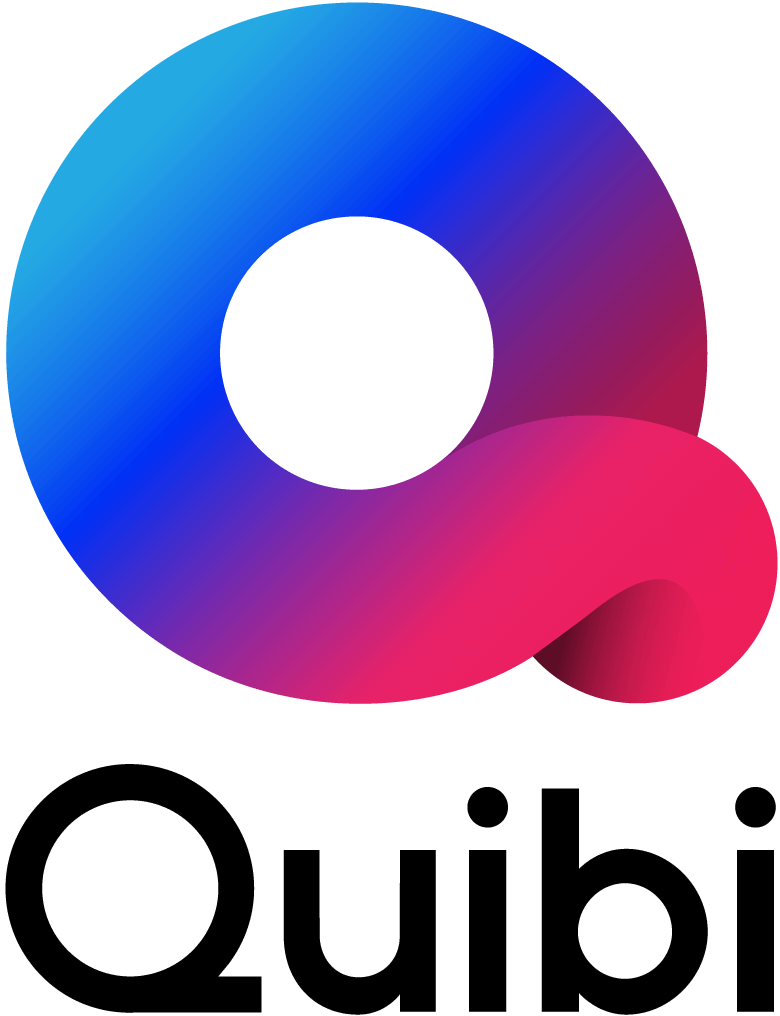 Next TV 1.7.20https://www.nexttv.com/news/quibi-making-interactive-dating-show-the-hot-drop?utm_source=Listrak&utm_medium=Email&utm_term=Quibi+Making+Interactive+Dating+Show+%e2%80%98The+Hot+Drop%e2%80%99&utm_campaign=First-Run+Syndie+Revival+Continues+In+2020